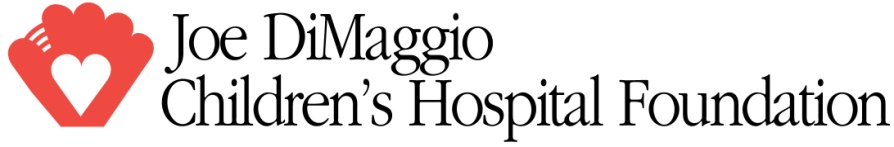 Thank you for your support of Joe DiMaggio Children’s Hospital Foundation. 
We appreciate your involvement. Below are the guidelines to help ensure 
a positive experience for all and to permit you to use our name.Any fundraising event that involves the use of Joe DiMaggio Children’s Hospital Foundation (JDCHF) (the Foundation) name or refers to the hospital in any way must be approved at least 30 days in advance by the Foundation office.All advertising copy and promotional materials must be submitted to the Foundation office for approval prior to production.  This includes invitations, news releases, public service announcements, posters, banners and flyers.  This also includes anything for electronic distribution.Use of the hospital’s name in any way that creates or implies liability for the event by Joe DiMaggio Children’s Hospital Foundation is strictly prohibited.  The hospital shall only be identified as the beneficiary of the event.  For example, the phrase “benefiting Joe DiMaggio Children’s Hospital Foundation” is acceptable.  If Joe DiMaggio Children’s Hospital Foundation will not receive all the proceeds from the event, then the exact percentage of proceeds that benefit the Hospital must be clearly stated on all invitation copy, advertising and promotional materials.Events must comply with all federal, state and local laws governing charitable fund raising, gift reporting and special events. The State of  regulates all fund raising activities and we follow all IRS laws for charitable giving. Also, the event organizer is responsible for obtaining any necessary permits, licenses or insurance.Hospital representation may be available for the event; however, the request must be made at least 60 days prior to the event. Determination for representation or support will be determined upon availability, date of event and past success rate if applicable.  Please understand that the volume of requests exceeds our number of staff available to attend events.Joe DiMaggio Children’s Hospital Foundation cannot assist with solicitation efforts for donations, volunteers, or provide celebrities or publicity.  JDCHF can assist with promoting the event if it is approved and ample time is given to do so by posting on our Face Book Page,  listing it in our hospital employee news letter during the week prior to the event and listing it on our website community events calendar if we have 60 days notice AND the event has a history with the Foundation.  Providing a link directly to an event website will be considered on an individual basis only when 100% of the proceeds benefit JDCHF.Joe DiMaggio Children’s Hospital Foundation can provide a letter of authorization to be used to validate the authenticity of the event, assist you in designating your contribution to a specific area of interest within the hospital and provide written tax receipts to donors, if appropriate.JDCHF must be notified if you plan to contact businesses, individuals or organizations for contributions of any kind. A list of potential sponsors must be reviewed and approved by the Foundation before being solicited. All net proceeds must be submitted to Joe DiMaggio Children’s Hospital Foundation within 45 days of the actual event and before the close of the fiscal year end May 31st of that year.Please sign and date to indicate that you have read and accept the above policies.Signature: _________________________________     Date: ________________________STATEMENT OF INTENTFor Community Sponsored EventsOrganization/Company:   ______________________________________________________Street Address:  _____________________________________________________________City: _______________________	  State:  ___________	             Zip: ________________     Contact person:   ____________________________________________________________Business Phone:   _______________________    Fax:  ______________________________      Home Phone: __________________________     Email: _____________________________Name of Event: _____________________________________________________________Date of Event: _______________________ Time of Event: begin _______ & end ________Location of Event: ___________________________________________________________Type of Event: ______________________________________________________________Is this a first time Event? : ______  If no please provide brief history: ______________________________________________________________________________________________Previous beneficiaries: ________________________________________________________Authorized Signature: _________________________________________________________Date: ___________________We request that the Joe DiMaggio Children’s Hospital Foundation logo appear on your printed materials. We can forward you a copy of this logo upon approval of your event request.  Additionally, a statement that proceeds from your event will be donated to Joe DiMaggio Children’s Hospital Foundation should also be included.QUESTIONNAIRE Are you a professional consultant/fundraiser? _________ 	501(c)3 number: ________________Please give a brief description of the planned event and specifically how the funds will be raised:_____________________________________________________________________________Will you guarantee a minimum contribution of $1000?             Yes		  NoWhat are the proceeds you expect to generate?  _______________________________________Will 100% of the proceeds be donated to Joe DiMaggio Children’s Hospital Foundation? Yes.  We encourage proceeds to be directed where they are needed most.  If you intend for the proceeds to be directed to a specific fund, please indicate which fund below:__________________________________________________________________________⁭	No.  If not, with whom will the proceeds be shared _____________________________What is the percentage amount to be received? __________________________________Will the event be advertised or publicized? 	          Yes		  NoTell us how: ___________________________________________________________________(Please attach any written material that will be distributed.)Do you request a staff member from Joe DiMaggio Children’s Hospital Foundation to be present to receive donation?                Yes		  NoIf so, what time? ________________________________________________________________Additional Comments: _________________________________________________________________________________________________________________________________________A copy of Joe DiMaggio Children’s Hospital Foundation Foundation, Inc. official registration information may be obtained from the Division of Consumer Services by calling toll free with the State (1-800-435-7352). Registration does not imply endorsement, approval or recommendation by the State.FOR INTERNAL USE ONLY	     		  Approved				   DeniedStaff Signature _____________________________________________________________